处理矛盾时的道德修养أخــلاق الـفـــــــتــــــن[باللغة الصينية Chinese    中文   ]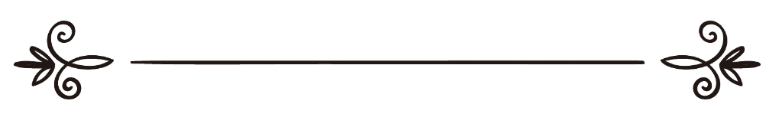 来源：伊斯兰问答网站مصدر : موقع الإسلام سؤال وجواب编审: 伊斯兰之家中文小组مراجعة: فريق اللغة الصينية بموقع دار الإسلام处理矛盾时的道德修养问: 我听说穆斯林如果遇到矛盾的时候，必须要具备处理矛盾的道德。请问处理矛盾的道德是什么？答：一切赞颂，全归真主。穆斯林处理矛盾必须要具备一定的美德，以免那些矛盾对穆斯林产生消极的影响，或者它本身对穆斯林社团带来消极的影响。穆斯林处理矛盾必须要具备的美德很多，比如：1 慎重、温和、宽容和不急躁：在发生矛盾和情况变化的时候保持慎重、温和、宽容和不急躁的态度是难能可贵的行为，因为它能使穆斯林看清一切事物的真相，并且明察所有事情的本质；先知ﷺ说：“只要在任何事物中有温和，则使其光彩夺目；如果在任何事物中缺乏温和，则使其粗糙不堪。”《穆斯林圣训实录》（4689段）辑录，先知ﷺ对艾士哲•本•阿布杜•盖斯说：“你的身上具有真主喜爱的两种品质：宽厚容忍和从容不迫。” 《穆斯林圣训实录》（24段）辑录。所以我们在所有的想法、立场和重大事情当中必须要保持温和，不要急躁，因为急躁不是伊斯兰民族的道路，尤其是在发生矛盾的时候。2 坚忍不拔：我们需要坚忍不拔，尤其是在发生矛盾的时候特别需要坚忍不拔，伟大的真主说：“我必以些微的恐怖和饥馑，以及资产、生命、收获等的损失，试验你们，你当向坚忍的人报喜。他们遭难的时候，说：「我们确是真主所有的，我们必定只归依他。」这等人，是蒙真主的护佑和慈恩的；这等人，确是遵循正道的。”（2:155—157）艾布•赛尔莱布•胡舍尼传述：先知ﷺ说：“在你们的将来会有一些忍耐的日子，在那些日子里忍耐就像手持火炭一样，他们当中忍耐的人就会获得五十个像他那样忍耐的人的报酬。”他问：“真主的使者啊，是他们当中五十个忍耐的人的报酬吗？”使者ﷺ说：“而是你们当中五十个忍耐的人的报酬。”《艾布•达伍德圣训实录》（4341段）和《伊本•马哲圣训实录》（4014段）辑录，谢赫艾利巴尼在《正确的圣训》中通过他的证据而认为这是正确的圣训。矛盾接踵而至，你首当其冲；道路漫漫，布满荆棘，你要坚忍不拔；坚忍不拔是遵循正道者的美丽园圃，也是通往至仁主的乐园的坦途。通过忍耐才可以显现意志坚强、志存高远者和唯唯诺诺、胆小软弱之辈的区别，所以清廉的先贤意识到忍耐在发生矛盾和重大事情的时候是极其重要的；请看一看他们传记当中的典型事例：在伊斯兰初期，当圣门弟子（愿主喜悦他们）在麦加受到迫害和遭遇矛盾的时候，先知ﷺ途经他们，就提醒他们要坚忍不拔，比如亚希尔一家人遭受折磨和迫害的时候，先知ﷺ经过了他们，先知就说：“亚希尔的家属，你们一定要坚忍不拔；乐园就是对你们的许诺。”谢赫艾利巴尼在《先知传记》（103页）考证的圣训。祖拜尔•本•阿迪传述：我们来到艾奈斯•本•马力克的跟前，向他诉说我们所遭受到的韩扎智对我们的迫害。他说：“你们要坚忍不拔，因为你们以后将要经历的时代，一个比一个严酷，直到你们遇见你们的主宰。这是我从你们的先知ﷺ的跟前听到的圣训。”《布哈里圣训实录》（7068段）辑录。穆斯涛利得•古莱氏在阿穆尔•本•阿斯的跟前说：“我听到真主的使者ﷺ说：“罗马人数目最多的时候末日将会成立。”阿穆尔对他说：“你要明察自己所说的话。”他说：“我说的这句话就是我听到真主的使者ﷺ所说的。”阿穆尔说：“如果你这样说，那么他们一定会具备四种品质：在矛盾发生的时候他们是最容忍的人；在遭遇不幸之后他们是最迅速清醒的人；在遭受重创之后他们是最有能力进攻的人；他们是对待穷人、孤儿和弱者最好的人；第五项优美的品质就是：他们是最能阻止国王欺压百姓的人。”《穆斯林圣训实录》（2889段）辑录。努尔曼•本•白士尔说：“尘世上只剩下了考验和矛盾，所以你必须要以坚忍不拔应对考验。”当逊尼派的伊玛目艾哈迈德•本•罕百里在哈里发麦蒙、以及之后的穆阿泰岁姆和瓦斯格时代面对《古兰经》被造说的无妄之灾时，他遭到了长期的监禁和严厉的毒打，他都坚忍不拔，坚定不移地坚持端庄的宗教和正确的道路，直到真主援助了他，使他摆脱了这个深重的矛盾。3 对待所有的事情必须要公正和公平：失去公正和公平就是在仆人之间发生分歧的最严重的原因，尤其是在矛盾四起的时代更是如此，假如穆斯林克制自身、全力以赴地落实对自己和对别人都要公正的做法，那么在穆斯林之间发生的许多问题都会迎刃而解、销声匿迹；无论是个人的问题、或者是团体的问题都一样，如果真主意欲。伟大的真主说：“伟大的真主说：“当那么说话的时候，你们应当公平。”（6:152）；真主说：“信道的人们啊！你们当尽忠报主，当秉公作证，你们绝不要因为怨恨一伙人而不公道，你们当公道，公道是最近于敬畏的。你们当敬畏真主。真主确是彻知你们的行为的。”（5:8）在所有的言论和行为当中必须要公正，尤其是在矛盾四起的时代更要如此，就是说要把善事和坏事陈列在眼前，进行比较和权衡利弊，然后做出公正的判决，因为权衡利弊会保护穆斯林，以免做出不符合真主的命令和违反教法律列的裁决；其次，在矛盾的时代，你的公正和公道会使你幸免于难，如果真主意欲。德高望重的谢赫穆罕默德•本•萨利赫•欧赛麦尼（愿主怜悯之）说：“亲爱的弟兄们，我嘱咐你们在所有的事情中必须要公正，要权衡利弊，要秉公作证、不偏不倚、做出公正的裁决，不得徇私枉法，这是智者在与真主和众人的交往中必须要遵循的关键原则、以便成为秉公作证的人，的确，真主喜爱秉公作证的人。”你们可以了解一下我们清廉的先贤注重公正和公道的做法：《穆斯林圣训实录》（1828段）辑录：阿卜杜•拉哈曼•本•施麻赛传述：我来到圣妻阿依莎（愿主喜悦之）的跟前向她询问一件事情，她问：“你来自何处？”我说：“我来自埃及。”她问：“你们的官长在这次战争当中怎样对待你们？”我说：“我们对他毫无怨言，如果我们当中的一个人损失了一峰骆驼，他就给他一峰骆驼；如果牺牲了一个人奴隶，他就给他一个奴隶；如果需要生活费用，就给他生活费用。”阿依莎说：“他对我的兄弟穆罕默德•本•艾布•拜克尔的所作所为，也不能阻止我告诉你我从真主的使者ﷺ听到的这段圣训，真主的使者ﷺ在我的这间房子里说：“主啊！谁如果执掌了我的教民的事务而为难他们，求你也为难他；谁如果执掌了我的教民的事务而怜悯他们，求你也怜悯他。”伊玛目脑威（愿主怜悯之）评述这段圣训而说：“这段圣训教导我们应该叙述有功之人的功劳，不能因为仇恨等原因避而不谈有功之人的功勋；人们对这段圣训中提到的那个穆罕默德的死亡方式有所分歧，有人说他在战场上被杀死了；也有人说他在战争之后沦为俘虏而惨遭杀害。被问的那个官长就是穆阿威叶•本•胡戴吉，就是他曾经杀害了穆罕默德•本•艾布•拜克尔。”《传记》( 3 / 38 )  真主至知！伊斯兰问答网站  13403   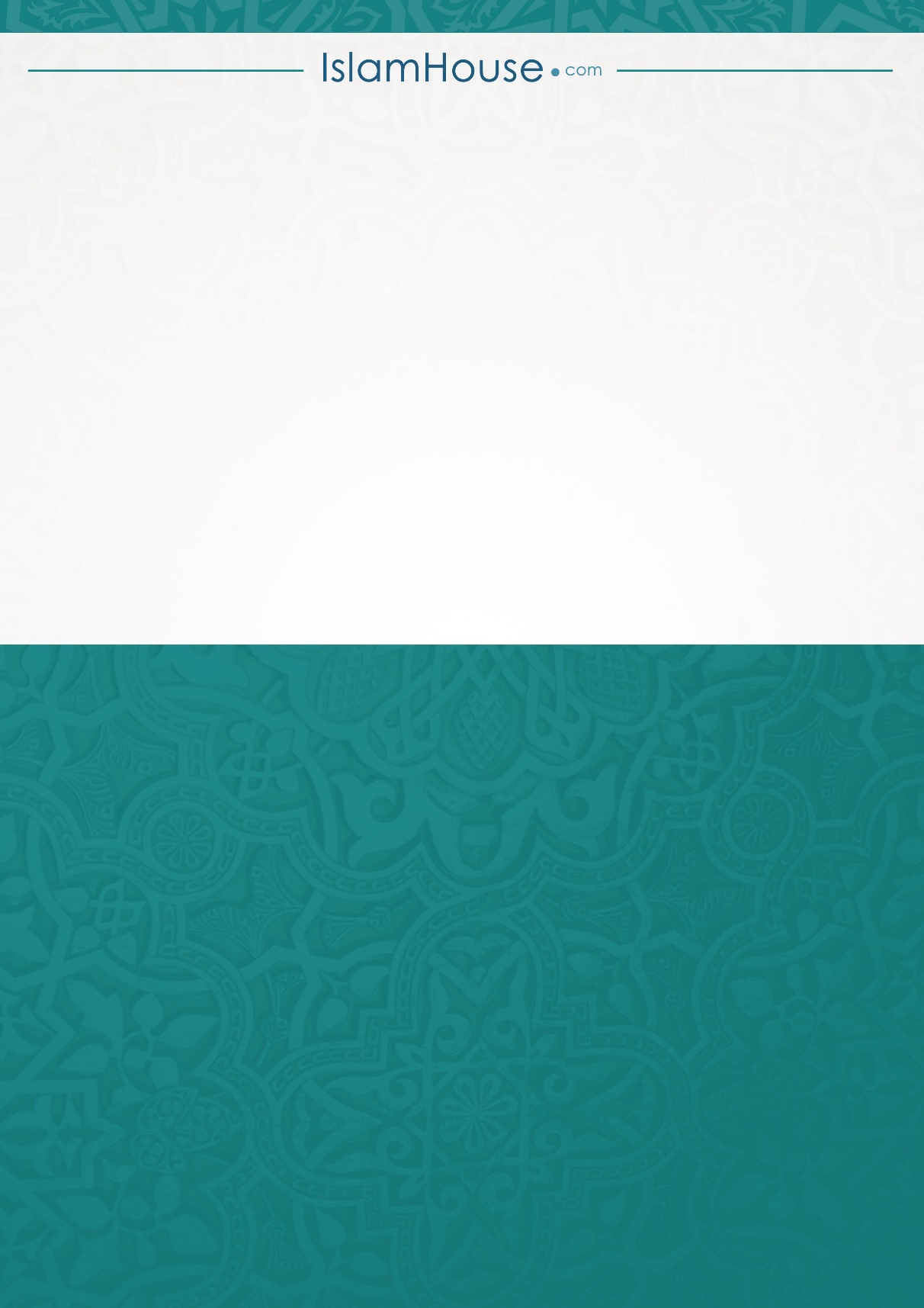 